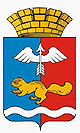 от 22.05.2023 № 01-01/387г. КраснотурьинскО внесении изменений в проект организации дорожного движения 
на улично-дорожной сети муниципального образования городской округ Краснотурьинск, утвержденный постановлением Администрации городского округа Краснотурьинск № 72 от 20.01.2015В соответствии со статьей 7 Федерального закона от 29.12.2017 № 443-ФЗ 
«Об организации дорожного движения в Российской Федерации и о внесении изменений в отдельные законодательные акты Российской Федерации», Федеральным законом от 06.10.2003 № 131-ФЗ «Об общих принципах организации местного самоуправления в Российской Федерации», статьей 32 Устава городского округа Краснотурьинск, утвержденного решением Краснотурьинской городской Думы от 23.06.2005 № 76, в целях организации дорожного движения в соответствии с действующими нормами и правилами 
в области обеспечения безопасности дорожного движения Администрация (исполнительно-распорядительный орган местного самоуправления) городского округа КраснотурьинскПОСТАНОВЛЯЕТ:Внести изменения в проект организации дорожного движения 
на улично-дорожной сети муниципального образования городской округ Краснотурьинск, утвержденный постановлением Администрации городского округа Краснотурьинск от 20.01.2015 № 72, организовав движение автомобильного транспорта в соответствии со схемой дислокации 
дорожных знаков на перекрёстке улиц Карпинского - Октябрьская городского округа Краснотурьинск (прилагается). Муниципальному учреждению «Управление жилищно-коммунального хозяйства» (Н.В. Васендин) в срок до 01.06.2023 установить дорожные знаки 5.15.1 «Направление движения по полосам» и нанести дорожную разметку в соответствии с требованиями «ГОСТ Р 52289-2019.  Национальный стандарт Российской Федерации. Технические средства организации дорожного движения. Правила применения дорожных знаков, разметки, светофоров, дорожных ограждений и направляющих устройств» (утвержден Приказом Росстандарта от 20.12.2019 № 1425-ст), согласно приложения к настоящему постановлению.Опубликовать настоящее постановление в газете «Муниципальный вестник. Городской округ Краснотурьинск» и разместить на официальном сайте Администрации городского округа Краснотурьинск.Контроль исполнения настоящего постановления возложить 
на заместителя Главы Администрации городского округа Краснотурьинск 
А.В. Катаева.Глава городского округа                                                                   А.Ю. УстиновПриложение № 1к постановлению Администрации городского округа Краснотурьинск от 22.05.2023 № 01-01/387«О внесении изменений в проект организации дорожного движения 
на улично-дорожной сети муниципального образования городской округ   Краснотурьинск, утвержденный постановлением Администрации городского округа Краснотурьинск 
от 20.01.2015 № 72»      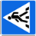 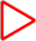 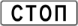 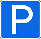 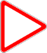 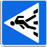 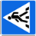 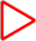 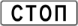 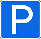 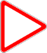 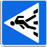 АДМИНИСТРАЦИЯ  ГОРОДСКОГО ОКРУГА КРАСНОТУРЬИНСКСВЕРДЛОВСКОЙ ОБЛАСТИП О С Т А Н О В Л Е Н И Е